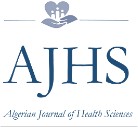 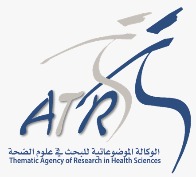 RECOMMENDATIONS TO REVIEWERSThe expertise of anysubmittedpaper to AJHS is an essential step during the publication process. It helps the editor to make a decision on an article and also allows the author to improve his/her manuscript.Prior agreeing to reviewa manuscript, the reviewer must make sure:that the manuscript falls within his/her area of ​​competence.that he has no conflict of interest in relation to the article to be assessed: "A conflict of interest exists when there is a discrepancy between an individual's private interests and his responsibilities towards scientific and publication activities ”.his availability to devote the appropriate time to carry out a critical review of the manuscript.When evaluating a manuscript, the reviewer should take into account the following elements:OriginalityContribution to the fieldMethodology qualityRedaction styleResearch depthThe reviewer should also verify compliance with editorial policies and publication ethics.Comments should be supported by facts and constructive arguments regarding the content of the manuscript. The reviewer should avoid using "hostile, derogatory and accusatory comments".The reviewer should not rewrite the manuscript; however, the necessary corrections and suggestions for improvement must be made.At the end oftheevaluation, the reviewer recommends to the editor one of the options below:AcceptAccept with minor revisionsAccept with major revisionsReject (justify the rejection decision)The reviewer undertakes to return the report within 15 days of receiving the manuscript.